The Elements in Pentacle and Body Form as Well as the Spirit at CenterSpirit at Center:


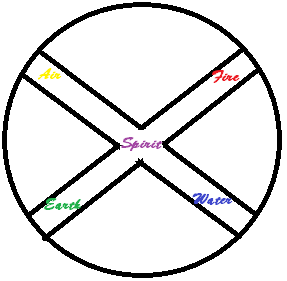 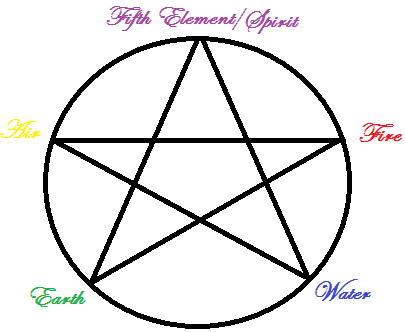 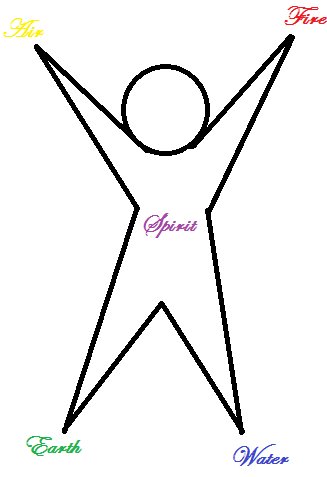 